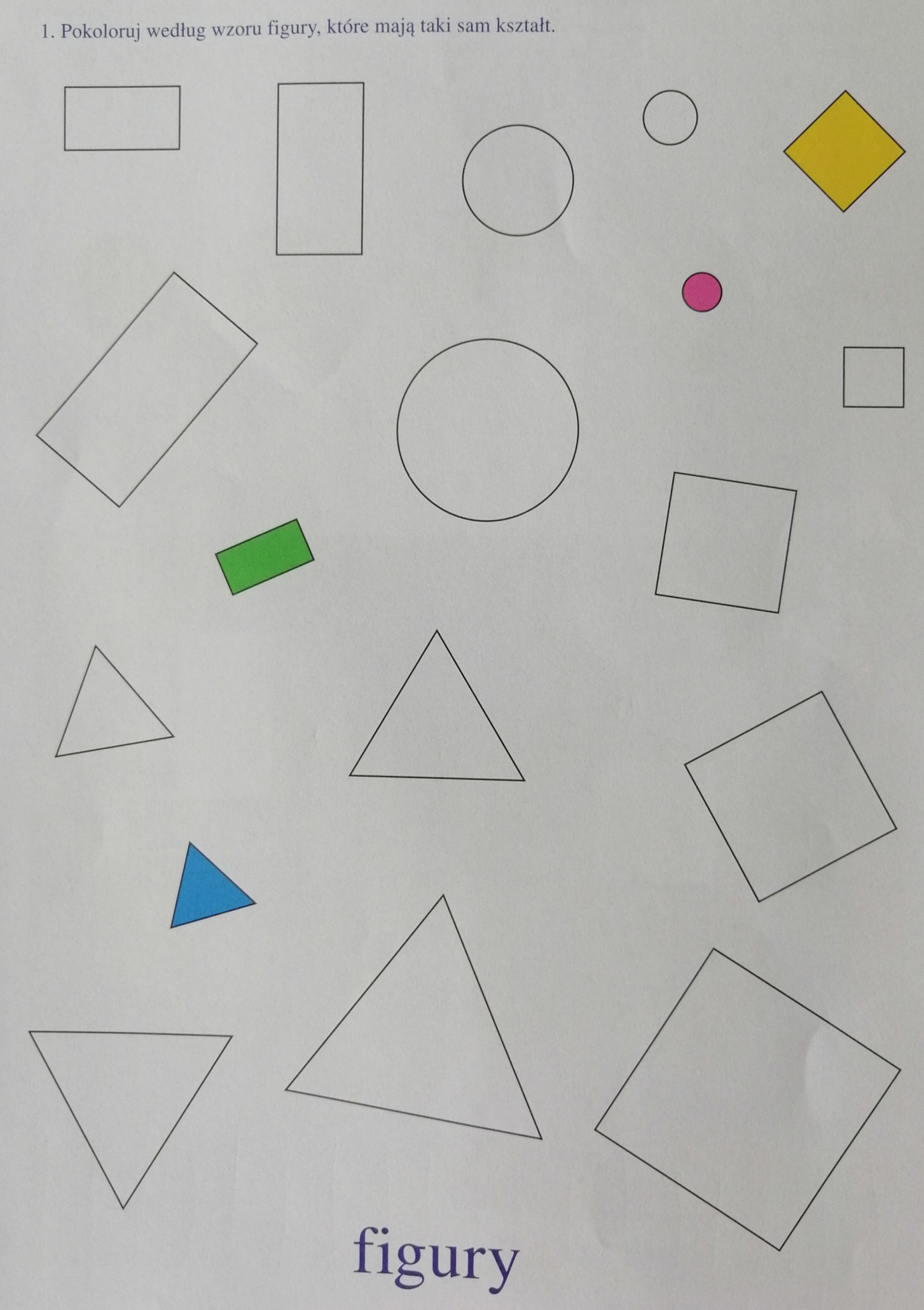 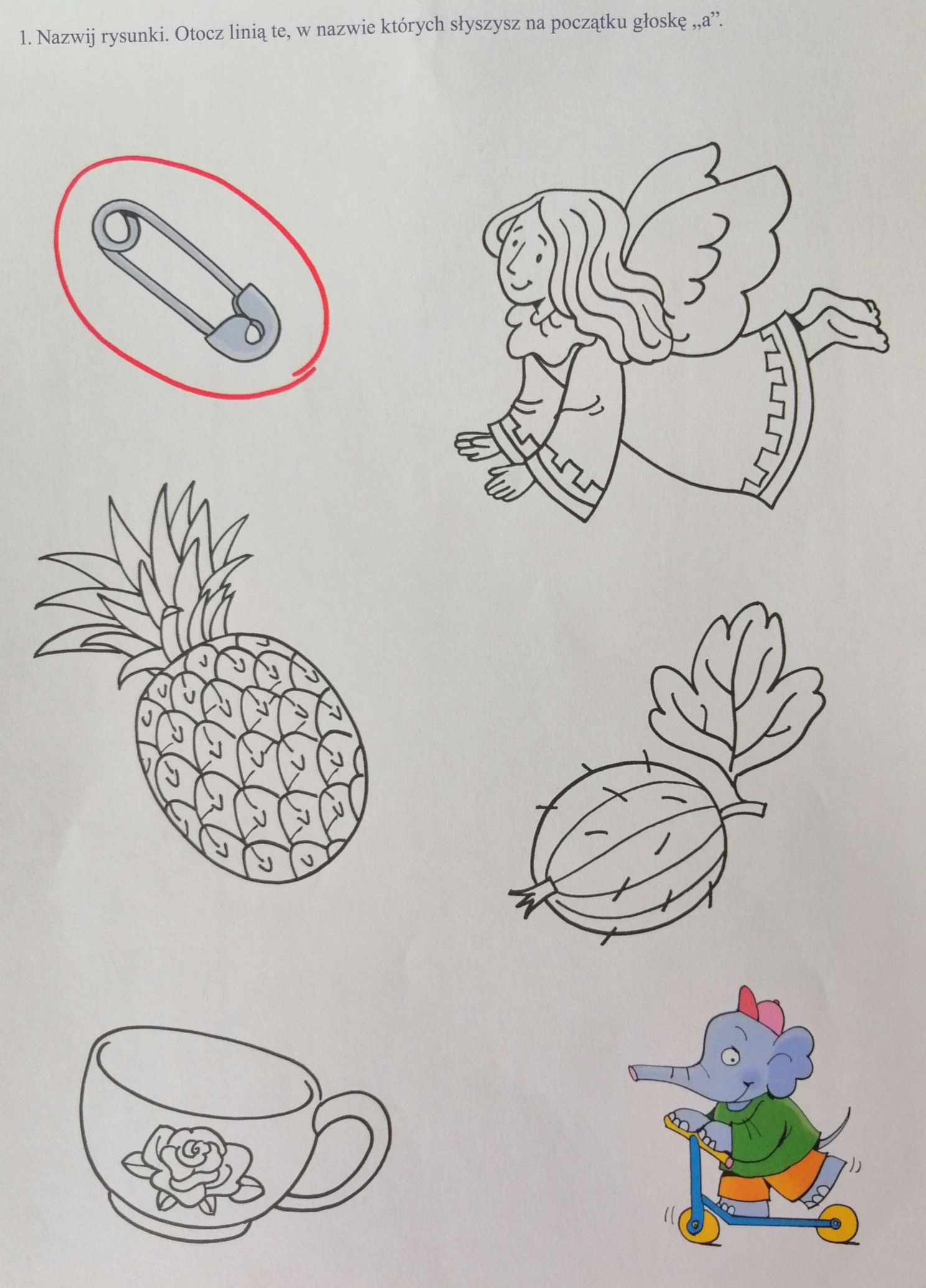 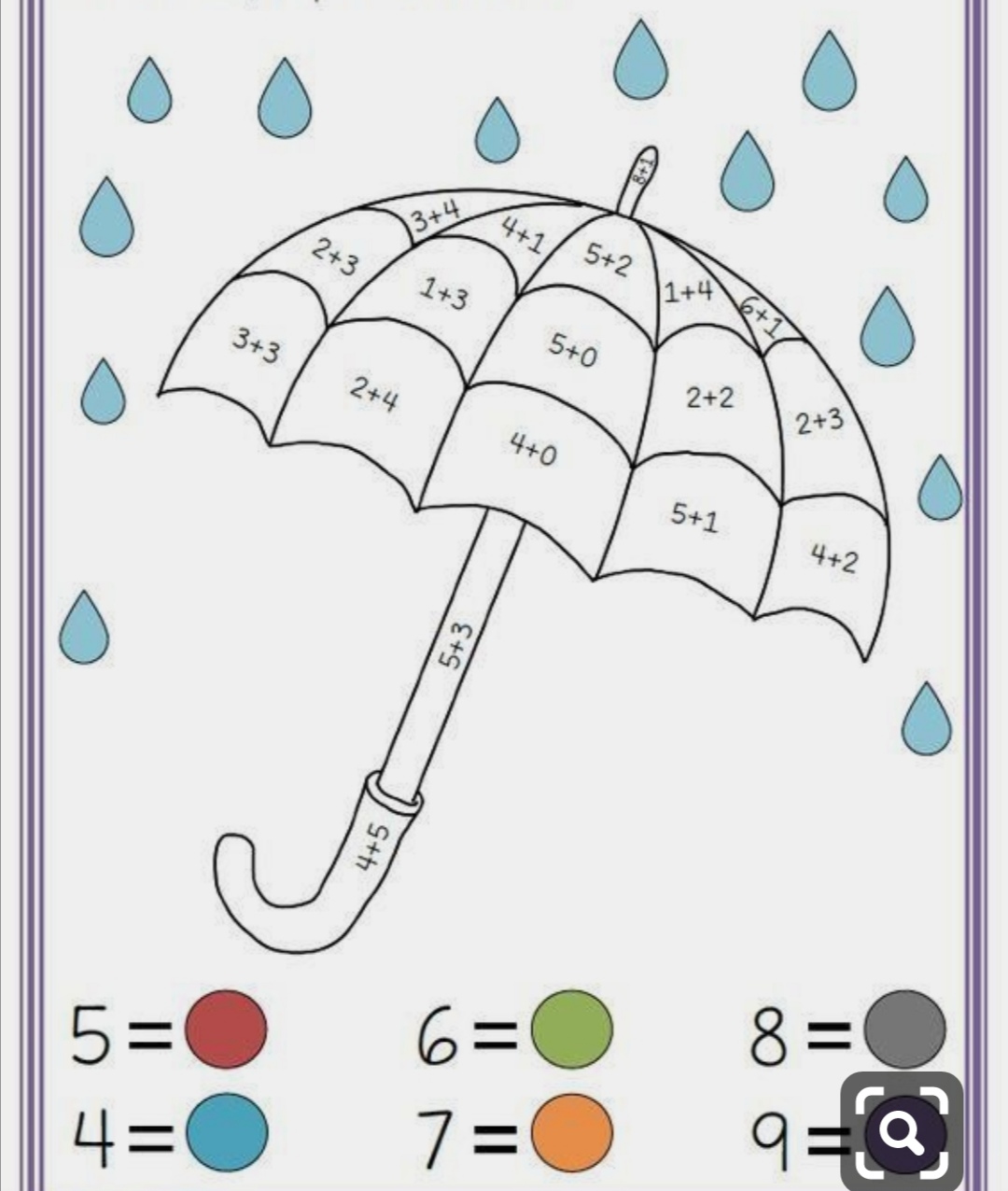 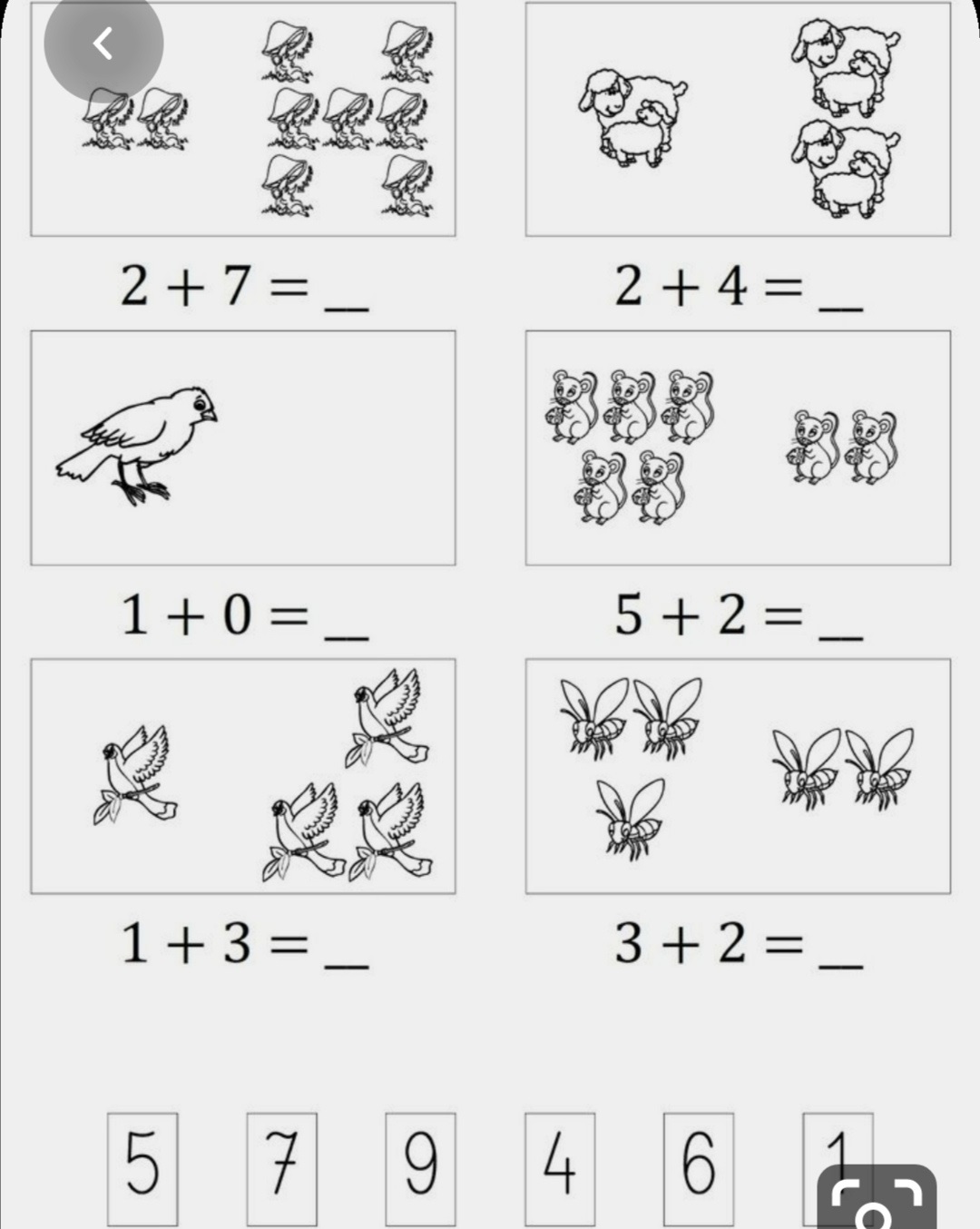 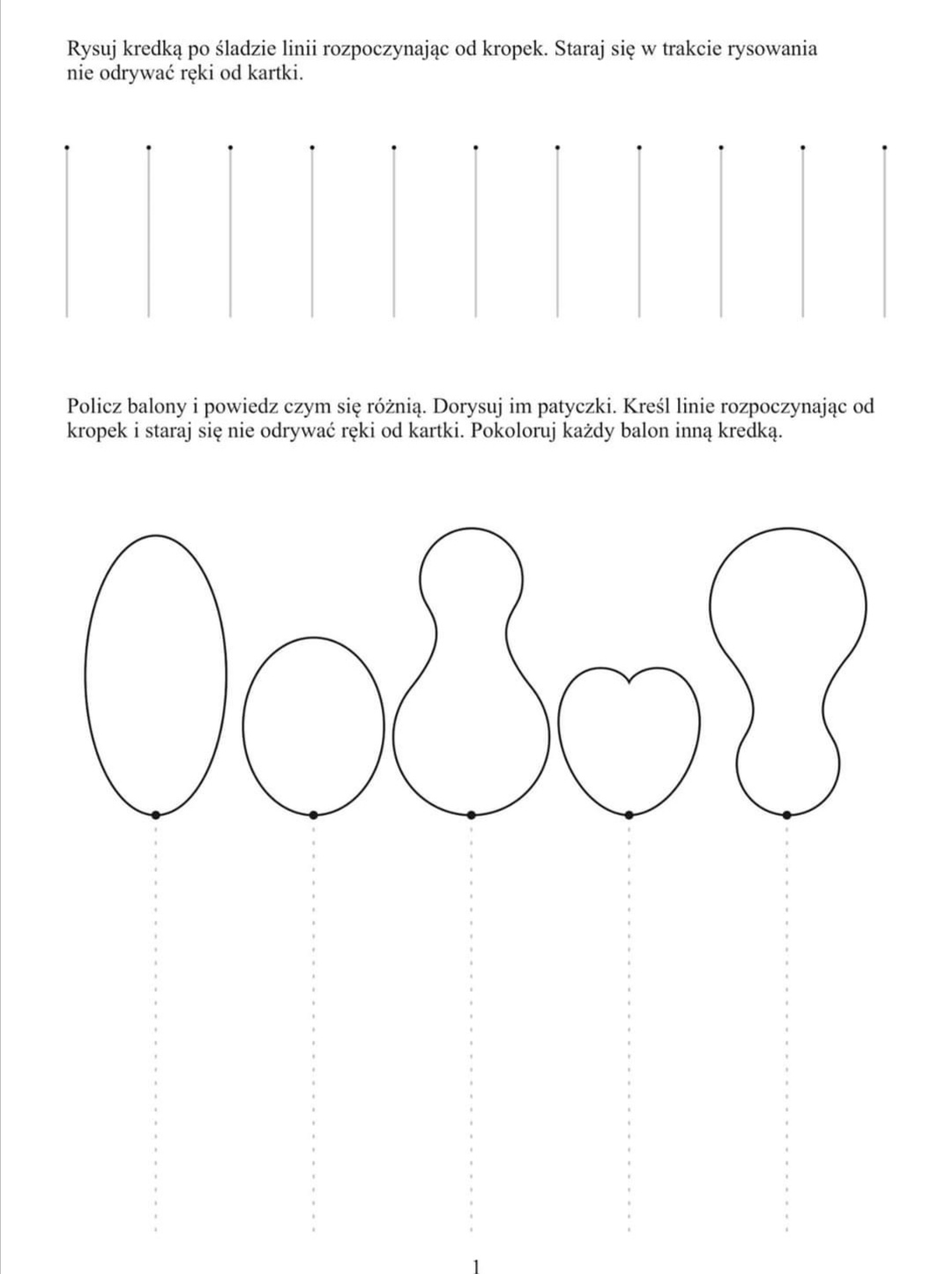 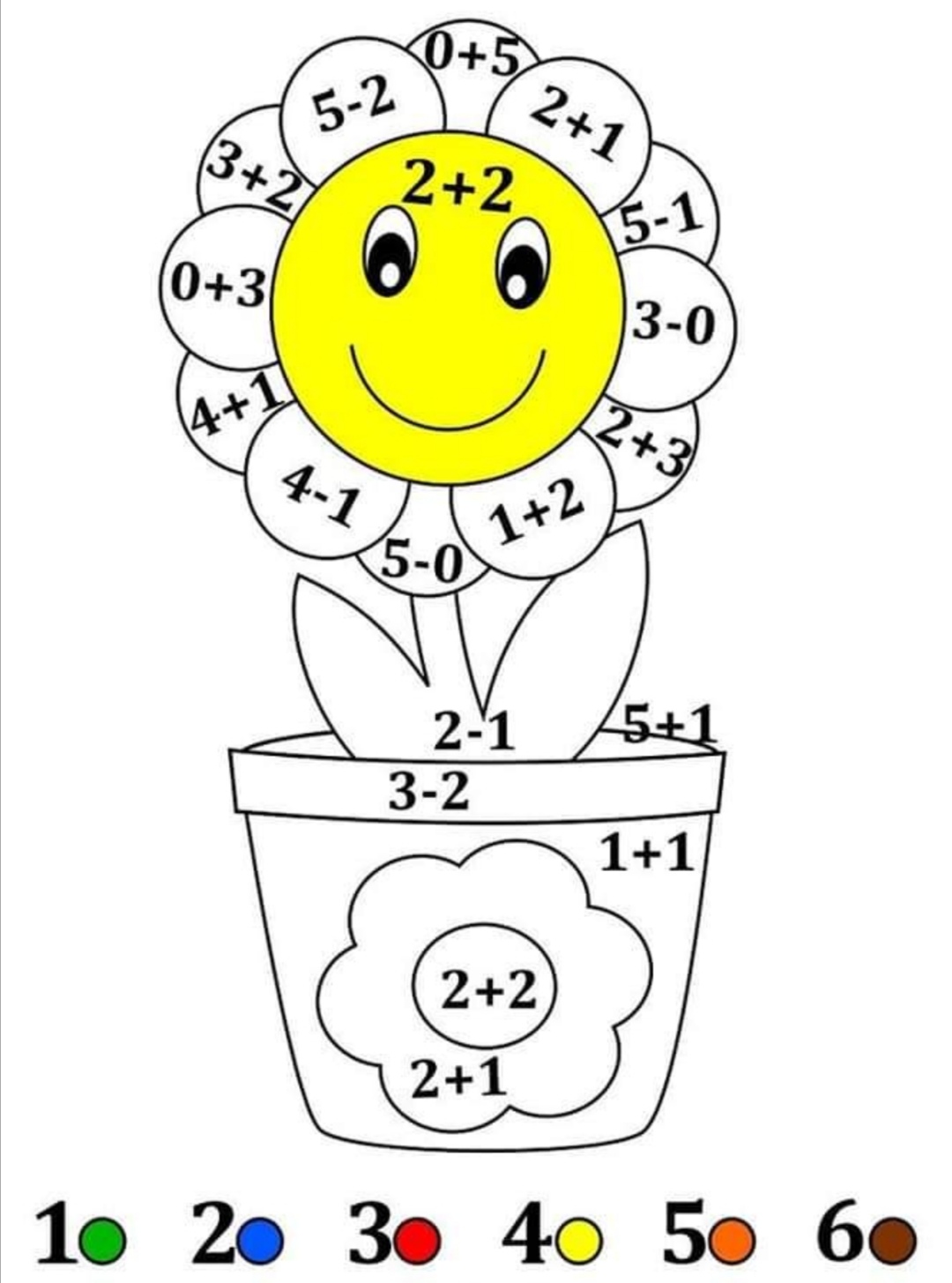 Pokoloruj figury geometryczne nie wychodząc za linię.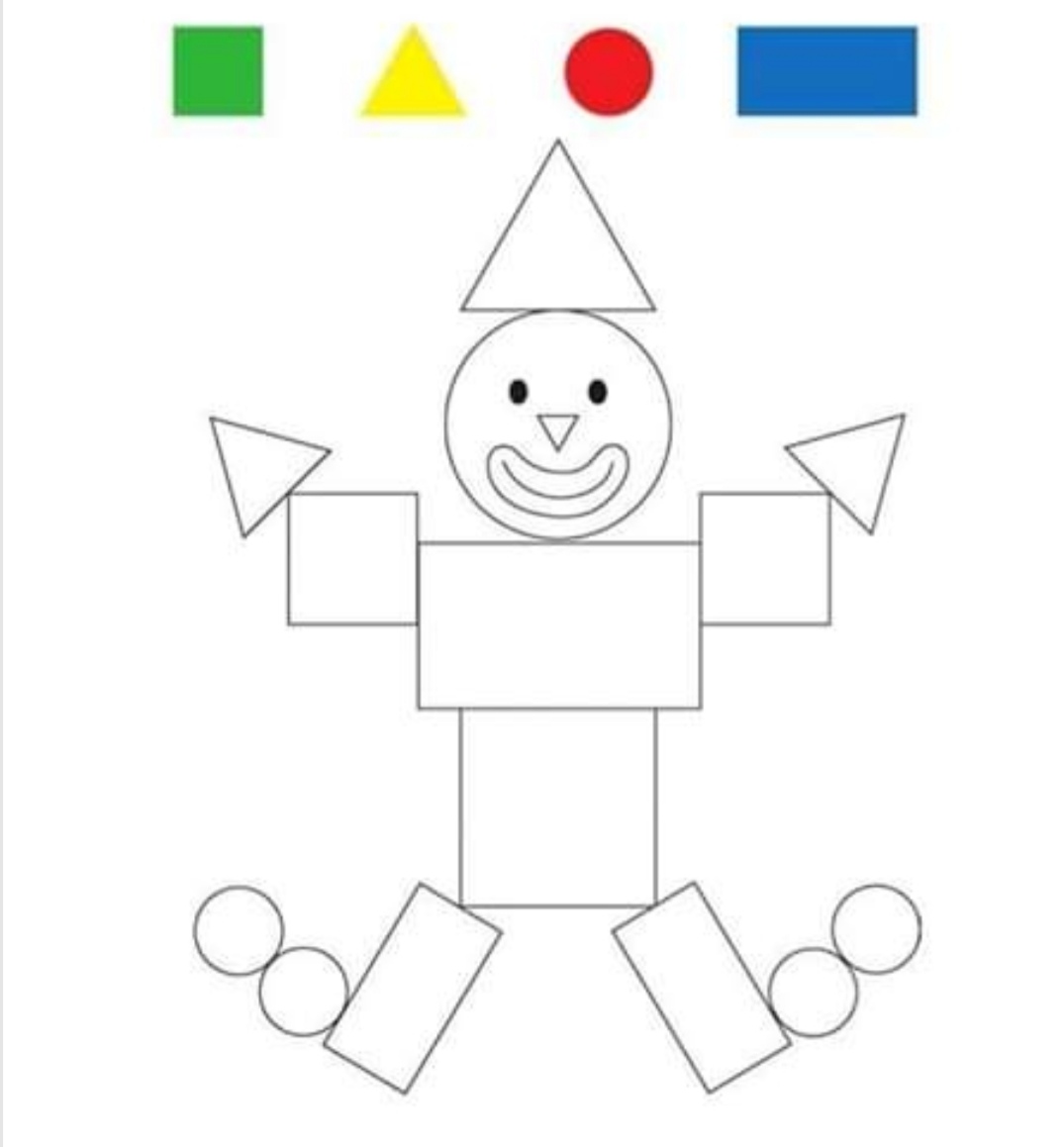 Oblicz działania, wytnij jabłka w kwadratach i przyklej w odpowiednie pole.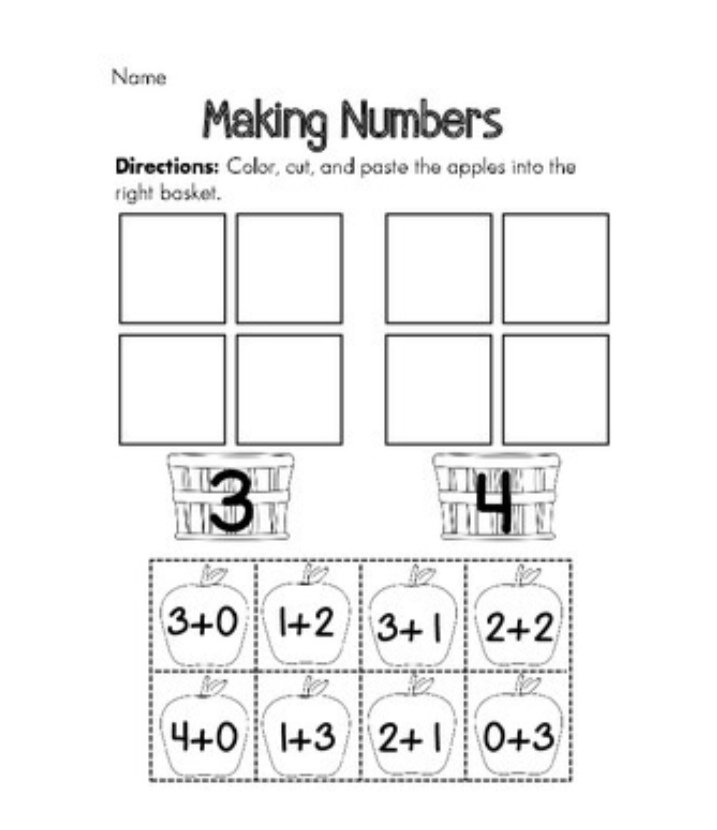 